Výzva na predkladanie cenových ponúk pre určenie predpokladanej hodnoty zákazky a zároveň pre  určenie úspešného uchádzača na predmet zákazky „Autobusové zastávky“PreambulaObec Zemplínska Teplica je verejným obstarávateľom (ďalej len „verejný obstarávateľ“) podľa § 7 zákona č. 343/2015 Z. z. o verejnom obstarávaní a o zmene a doplnení niektorých zákonov v znení neskorších predpisov (ďalej iba „zákon o verejnom obstarávaní“).Výzva na predkladanie cenovej ponuky slúži prednostne na určenie predpokladanej hodnoty zákazky v zmysle § 6 zákona o verejnom obstarávaní  a následne na zadávanie zákazky (za predpokladu, že na základe predložených cenových ponúk sa preukáže, že predpokladaná hodnota zákazky je nižšia ako 15 000,- € bez DPH) podľa § 117 zákona o verejnom obstarávaní,  všetko za podmienky, že oslovené hospodárske subjekty v postavení uchádzača budú spĺňať stanovené podmienky účasti a požiadavky na predmet zákazky určené v tejto výzve. 	Verejný obstarávateľ upozorňuje, že uchádzači, ktorých verejný obstarávateľ osloví na predloženie cenovej ponuky touto výzvou a ktorí predložia cenovú ponuku nie sú oprávnení uplatniť v danom postupe zadávanie zákazky revízne postupy podľa zákona o verejnom obstarávaní a nevyplývajú im z predloženia cenových ponúk žiadne nároky na uzatvorenie zmluvy na plnenie predmetu zákazky ani iné finančné nároky na úhradu nákladov spojených s vyhotovením a predložením cenovej ponuky. 1.    Identifikácia verejného obstarávateľa:1.1	Názov: 	Obec Zemplínska Teplica1.2	IČO: 		00 332 1941.3	DIČ:		20207412941.4	Poštová adresa:     Okružná 340/2, 076 64 Zemplínska Teplica 1.5	Kontaktné miesto: Obecný úrad Zemplínska Teplica, Okružná 340/2, 076 64 Zemplínska Teplica 1.6	Kontaktná osoba:   Mgr. Jozefína Uhaľová, starostka obce  1.7	Tel.:		056 / 679 62 221.8	E-mail:	zemplinskateplica@zemplinskateplica.sk1.9	Druh verejného obstarávateľa: Obec - § 7 ods.1 písm. b) zákona o verejnom obstarávaní 1.10	Hlavný predmet činnosti:   samospráva2.    Predmet zákazky:          2.1	Názov zákazky: Autobusové zastávky2.2	Druh zákazky:   dodanie tovaru, poskytnutie služby2.3	Miesto uskutočnenia zákazky, miesto plnenia:  Zemplínska Teplica		NUTS kód:	SK042 Košický kraj 2.4	Opis zákazky: Predmetom zákazky je dodanie a montáž 2 kusov autobusových zastávok do obce Zemplínska Teplica.	Podrobný rozsah predmetu zákazky je uvedený v prílohe č.1.  			Predmet zákazky je v celom rozsahu opísaný tak, aby bol presne a zrozumiteľne špecifikovaný. Ak niektorý z použitých parametrov, alebo rozpätie parametrov, informácií uvedených v opise predmetu zákazky  alebo  uvedené kdekoľvek v tejto výzve alebo v ktorejkoľvek z príloh tejto výzvy alebo v inom dokumente, ktorý tvorí súčasť výzvy na predkladanie cenových ponúk alebo inej komunikácie s uchádzačmi identifikuje konkrétny typ výrobku alebo výrobok konkrétneho výrobcu, uchádzač môže predložiť cenovú ponuku tak, že navrhne  nahradenie  takéhoto  výrobku ekvivalentným výrobkom alebo ekvivalentom technického riešenia pod podmienkou, že ekvivalentný výrobok alebo ekvivalentné technické riešenie bude spĺňať úžitkové, prevádzkové a funkčné charakteristiky, ktoré sú nevyhnutné na zabezpečenie účelu, na ktoré sú uvedené technológie a zariadenia určené. Pri výrobkoch, príslušenstvách konkrétnej značky, uchádzač môže predložiť aj ekvivalent inej značky v rovnakej alebo vyššej kvalite.2.5	Komplexnosť plnenia:  	2.5.1	Cenová ponuka musí byť predložená na celý predmet zákazky tak, ako je uvedený a opísaný vo výzve na predkladanie cenovej ponuky a v jej prílohách.2.5.2	Verejný obstarávateľ neumožňuje rozdelenie predmetu zákazky na časti; vyžaduje sa predloženie ponuky a plnenie zákazky v plnom požadovanom  rozsahu.2.6	Variantné riešenia:	Nepovoľujú sa2.7	Predpokladaná hodnota zákazky v € bez DPH:Predpokladaná hodnota zákazky bude stanovená na základe poskytnutých informácií a cenových ponúk doručených v rámci tohto prieskumu trhu, všetko v zmysle § 6 zákona o verejnom obstarávaní.Trvanie zmluvy/lehota plnenia predmetu zákazky:  do 4 týždňov od zadania zákazky.     3.	   Právne, ekonomické, finančné a technické informácie: 3.1	Hlavné podmienky financovania a platobné dojednania: 		Zákazka bude financovaná z vlastných zdrojov verejného obstarávateľa. Úhrada za plnenie predmetu zákazky bude vykonaná bezhotovostným platobným stykom. 3.2	Ďalšie osobitné podmienky, ktorým podlieha plnenie zmluvy:  neuvádza sa.3.3	Podmienky účasti3.3.1	Osobné postavenie: Uchádzač musí mať oprávnenie na predmet podnikania na daný predmet zákazky. Túto oprávnenosť overí verejný obstarávateľ na základe zákona č. 177/2018 Z.z. o niektorých opatreniach na znižovanie administratívnej záťaže využívaním informačných systémov verejnej správy a o zmene a doplnení niektorých zákonov. Výpis z obchodného registra alebo výpis zo živnostenského registra zabezpečí verejný obstarávateľ.3.3.2	Ekonomické a finančné postavenie: nevyžaduje sa3.3.3 	Technická alebo odborná spôsobilosť: nevyžaduje saTyp zmluvy:  Kúpna zmluva/ Objednávka.Požiadavky na obsah ponuky: Ponuka uchádzača musí minimálne obsahovať:Návrh na plnenie kritériíNávrh ceny na celý predmet zákazky. Cena musí byť uvedená ako cena celkom za daný predmet zákazky s DPH na základe prílohy č. 1 a uvádza sa v Eurách. Platca DPH uvedie cenu bez DPH, aj vrátane DPH.Uchádzač, ktorý nie je platcom DPH, túto skutočnosť jednoznačne uvedie v návrhu na plnenie kritérií. Kritérium na vyhodnotenie cenovej ponuky a spôsob vyhodnotenia:  Jediným kritériom na vyhodnotenie ponúk jeCena za celý predmet zákazky – cena celkom s DPH.Pre výber dodávateľa bude vyhodnocovaná celková cena za predmet zákazky uvedená v ponuke uchádzača. Ak uchádzač je platcom DPH, bude vyhodnocovaná cena s DPH. Ak uchádzač nie je platcom DPH, vyhodnocovaná bude cena celkom. Ako úspešný bude vyhodnotený uchádzač, ktorý  ponúkne najnižšiu cenu za celý predmet zákazky.Vyhodnocovanie cenových ponúk z hľadiska splnenia podmienok účasti a požiadaviek na predmet zákazky v prípade, že predpokladaná hodnota zákazky je nižšia ako 15 000,- € bez DPH7.1	Verejný obstarávateľ v tomto postupe zadávania zákazky analogicky uplatňuje § 112 ods. 6 (druhú vetu) ZoVO a bude podmienky účasti a požiadavky na predmet zákazky vyhodnocovať po vyhodnotení cenových ponúk na základe kritéria na vyhodnotenie cenových ponúk po zostavení poradia. 7.2	Verejný obstarávateľ uplatní primerane analogicky § 55 ods. 1 ZoVO a bude vyhodnocovať cenovú ponuku z hľadiska splnenia podmienok účasti a ponuku z hľadiska splnenia požiadaviek na predmet zákazky u uchádzača umiestneného na prvom mieste v zostavenom poradí po vyhodnotení cenových ponúk na základe kritéria na vyhodnotenie cenových ponúk.7.3	Pri uplatnení § 55 ods. 1 ZoVO po vyhodnotení cenových ponúk 
na základe kritéria určeného na vyhodnotenie cenových ponúk a po zostavení poradia, splnenie podmienok účasti a požiadaviek na predmet zákazky sa bude vyhodnocovať u uchádzača vyhodnoteného a umiestneného na prvom mieste v zostavenom poradí, podmienky účasti a požiadavky na predmet zákazky sa nebudú vyhodnocovať u uchádzačoch umiestnených na druhom až x-tom mieste v zostavenom poradí, pokiaľ pre ich vyhodnocovanie z dôvodu novozostaveného poradia nenastanú dôvody podľa ZoVO a podľa tejto výzvy. 7.4	Cenová ponuka uchádzača, ktorý sa umiestnil na prvom mieste v zostavenom poradí, sa bude vyhodnocovať z hľadiska splnenia podmienok účasti a požiadaviek na predmet zákazky, určených v tejto výzve. Ak dôjde k vylúčeniu uchádzača alebo uchádzačov alebo ich ponúk, vyhodnotí sa následne splnenie podmienok účasti a požiadaviek na predmet zákazky u ďalšieho uchádzača alebo uchádzačov v poradí tak, aby uchádzač umiestnený na prvom mieste v novozostavenom poradí spĺňal podmienky účasti a požiadavky na predmet zákazky, určených v tejto výzve.7.5	Ak sa po vyhodnotení splnenia podmienok účasti a požiadaviek na predmet zákazky preukáže, že uchádzač, ktorý sa umiestnil na prvom mieste v poradí po vyhodnotení cenových ponúk na základe kritéria na vyhodnotenie ponúk, splnil podmienky a požiadavky na predmet zákazky, bude tento uchádzač vyhodnotený ako úspešný a bude vyzvaný na poskytnutie súčinnosti vedúcej k uzatvoreniu zmluvy o dielo.7.6	Ak sa po vyhodnotení splnenia podmienok účasti a požiadaviek na predmet zákazky preukáže, že uchádzač, ktorý sa umiestnil na prvom mieste v poradí po vyhodnotení cenových ponúk na základe kritéria na vyhodnotenie ponúk, nesplnil podmienky účasti a požiadavky na predmet zákazky, verejný obstarávateľ nevyzve ho na poskytnutie súčinnosti a neuzatvorí s ním zmluvu o dielo a následne sa zostaví nové poradie a bude vyhodnocovaná cenová ponuka z hľadiska splnenia podmienok účasti a požiadaviek na predmet zákazky uchádzača umiestneného na druhom mieste v poradí a na prvom mieste v novozostavenom poradí.7.7	Ak sa po vyhodnotení splnenia podmienok účasti a požiadaviek na predmet zákazky preukáže, že uchádzača ktorý sa umiestnil na druhom mieste v poradí (a po novozostavenom poradí na prvom mieste) po vyhodnotení cenových ponúk na základe kritéria na vyhodnotenie ponúk po tom čo uchádzač umiestnený na prvom mieste nesplnil podmienky účasti a požiadavky na predmet zákazky a/alebo rovnako nesplnil podmienky účasti a požiadavky na predmet zákazky, verejný obstarávateľ ho nevyzve na poskytnutie súčinnosti a neuzatvorí s ním zmluvu o dielo a následne sa zostaví nové poradie a bude vyhodnocovaná cenová ponuka z hľadiska splnenia podmienok účasti a požiadaviek na predmet zákazky uchádzača umiestneného na treťom mieste v poradí a na prvom mieste v novozostavenom poradí. Ak sa preukáže, že uchádzač umiestnený na treťom mieste v pôvodne zostavenom poradí a na prvom mieste v novozostavenom poradí nespĺňa podmienky účasti a/alebo požiadavky na predmet zákazky verejný obstarávateľ nevyzve ho na poskytnutie súčinnosti a neuzatvorí s ním zmluvu o dielo a predmetné verejné obstarávanie verejný obstarávateľ zruší, nakoľko v zmysle § 55 nie je možné vyhodnocovať splnenie podmienok účasti a požiadaviek na predmet zákazky u uchádzača umiestneného na štvrtom mieste v pôvodne zostavenom poradí. Podmienky predkladania cenovej ponuky:     8.1	Miesto na predkladanie cenovej ponuky: Obecný úrad Zemplínska Teplica, Okružná 340/2, 076 64 Zemplínska Teplica      8.2	Označenie cenovej ponuky: „súťaž – neotvárať – autobusové zastávky“8.3	Lehota na predkladanie cenovej ponuky:  Ponuku požadujeme doručiť verejnému obstarávateľovi  najneskôr do 23.07.2021 do 12:00 hod.      8.4    Spôsob predloženia cenovej ponuky: Ponuka musí byť vyhotovená v písomnej listinnej forme vrátane zobrazenia autobusovej zastávky, doručená prostredníctvom pošty, iného doručovateľa alebo osobne na adresu verejného obstarávateľaMinimálna lehota, počas ktorej sú cenové ponuky viazané: do 31.12.2021. Verejný obstarávateľ predpokladá vykonať vyhodnotenie cenových ponúk a uzavrieť zmluvu najneskôr v uvedenej lehote. 10.    Doplňujúce informácie10.1	Ponuky doručené verejnému obstarávateľovi po lehote uvedenej v bode 8.3 tejto výzvy nebudú predmetom skúmania, posudzovania a vyhodnocovania v rámci zadávania predmetnej zákazky, a budú záujemcom vrátené neotvorené, pokiaľ bude známa spiatočná adresa.10.2	Ponuky predložené v stanovenej lehote budú archivované u verejného obstarávateľa, verejný obstarávateľ ich odosielateľom nevráti a ich obsah a informácie budú použité výlučne len na výber  zmluvného partnera. Cenové ponuky ani ich časti, verejný obstarávateľ nepoužije bez súhlasu predkladateľa.10.3	Verejný obstarávateľ pri zadávaní zákazky, ktorej postup a proces zadávania  nie je vzhľadom na jej finančný limit definovaný a upravený  v zákone o verejnom obstarávaní postupuje tak, aby vynaložené náklady na obstaranie predmetu zákazky boli primerané jeho kvalite a cene, všetko v súlade s princípmi verejného obstarávania a podľa §117 zákona o verejnom obstarávaní.10.4	Doklady a dokumenty obsahujúce cenovú ponuku sa predkladajú v štátnom jazyku, to znamená v slovenskom jazyku. 10.5	Ak cenová ponuka bude obsahovať dokument v inom ako slovenskom jazyku, musí byť predložený v cenovej ponuke aj jeho preklad do slovenského jazyka. Ak sa zistí rozdiel v  obsahu predložených dokladov, rozhodujúci je preklad v štátnom jazyku. Dokumenty predložené v českom jazyku nemusia byť preložené do slovenského jazyka.10.6	Verejný obstarávateľ odporúča uchádzačom vykonať obhliadku miesta plnenia zákazky. Termín obhliadky je potrebné dohodnúť telefonicky vopred.10.7	Verejný obstarávateľ si v prípade nutnosti vyhradzuje právo znížiť rozsah plnenia zákazky a zhotoviteľ nemá nárok na žiadne finančné náhrady ani  kompenzácie ani zmluvné pokuty z dôvodu zníženia rozsahu zákazky.10.8 Prílohy: Návrh na plnenie kritériíDátum:   16.07.2021Štatutárny zástupca verejného obstarávateľa:                                                                                                      Mgr. Jozefína Uhaľovástarostka obcePríloha č. 1Návrh na plnenie kritérií„Autobusové zastávky“Obchodné meno:			………………………………………….Adresa sídla/ miesto podnikania:	………………………………………….IČO:					………………………………………….DIČ/IČ DPH:					………………………………………….Štatutárny zástupca:			………………………………………….Kontakt:					………………………………………….Všetky ceny musia byť v mene EURO. Neplatca DPH nevyplní predposledný a posledný stĺpec tabuľky a zároveň uvedie že nie je platcom DPH. Uchádzač je povinný oceniť všetky položky. V prípade, ak v cenovej ponuke nebudú ocenené všetky položky, cenová ponuka nebude posudzovaná.V ....................., dňa.........................				..............................................  								      podpis a pečiatkaČ.p.Názov položkyM.J.Množ.Množ.Jednotková cena (bez DPH)Celková cena(bez DPH)Celková cena(bez DPH)DPHCelková cena (s DPH)1Autobusová zastávkaRozmery: cca 2650x1350x2400 mmKonštrukcia: oceľová pozinkovaná s ochranným náteromZadná a bočné strany sklenené, hrúbka min. 5 mmVrátane drevenej lavičky s opierkou, odpadkového koša, tabuľky na cestovný poriadok, označenia názvu obce a označenia zákazu lepenia plagátovStrešná krytina: polykarbonát s UV filtrom vrátane žľabu pre odvádzanie dažďovej vody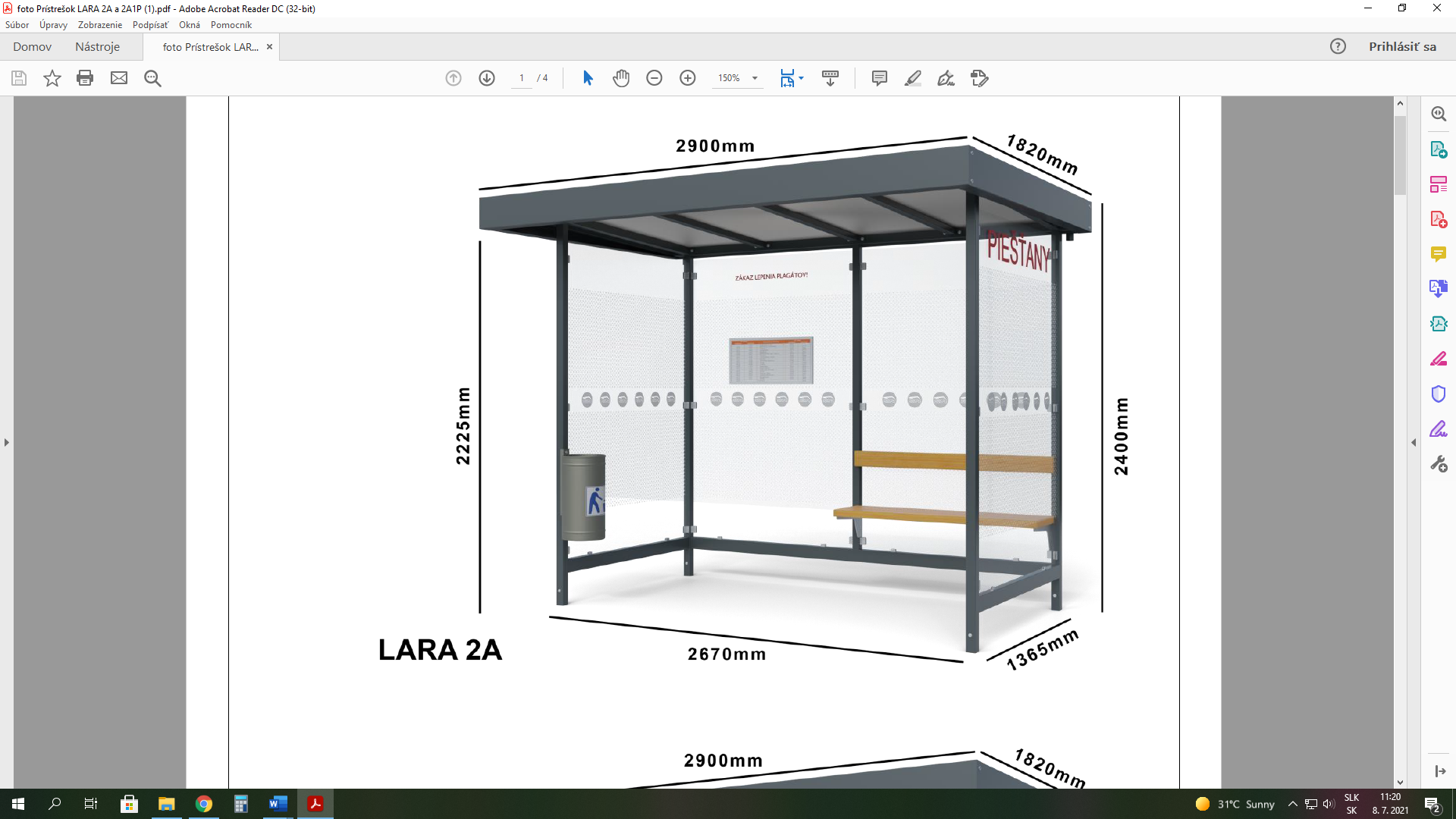 *ilustračný obrázokks222Doprava ks113Montážks22SPOLUSPOLUSPOLUSPOLU